Should the current administration order continue?  Yes  No  UnsurePlease provide relevant details:Does the person have any outstanding financial or legal issues?  Yes  NoPlease provide details:Are you a private administrator? (refer to FAQ if unsure)  Yes  No (please continue to question 6)Do you wish to continue as private administrator?  Yes  NoIf no, please provide an explanation:Have you submitted your end of financial year report to the Public Trustee?  Yes  NoIf you have not provided your end of financial year report to the Public Trustee, please provide an explanation: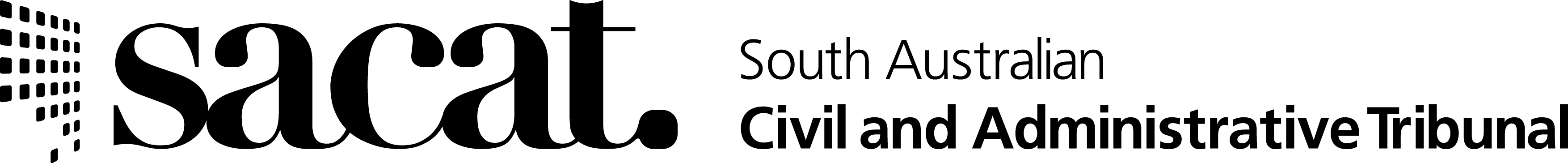 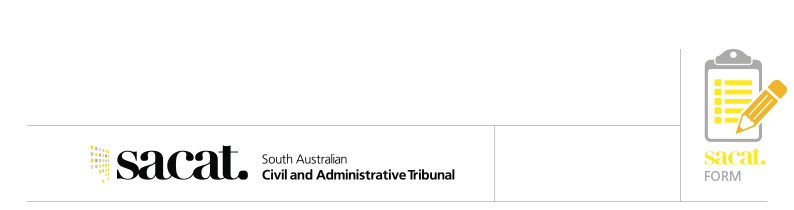 